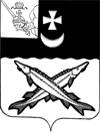 КОНТРОЛЬНО-СЧЕТНАЯ КОМИССИЯ БЕЛОЗЕРСКОГО МУНИЦИПАЛЬНОГО ОКРУГАВОЛОГОДСКОЙ ОБЛАСТИ161200, Вологодская область, г. Белозерск, ул. Фрунзе, д.35,оф.32тел. (81756)  2-32-54,  факс (81756) 2-32-54,   e-mail: krk@belozer.ruЗАКЛЮЧЕНИЕ №6финансово-экономической экспертизы на проект решения Представительного Собрания округа «Об установлении дополнительных мер социальной поддержки семьям граждан, принимающих участие в специальной военной операции»26 февраля  2024 годаЭкспертиза проекта проведена на основании  пункта 9.1 статьи 9 Положения о контрольно-счетной комиссии Белозерского муниципального округа Вологодской области, утвержденного решением Представительного Собрания Белозерского муниципального округа от 12.10.2022 № 19, пункта 1.6 плана работы контрольно-счетной комиссии Белозерского муниципального округа на 2024 год.Цель финансово-экономической экспертизы: определение соответствия положений, изложенных в проекте решения, действующим нормативным правовым актам Российской Федерации, субъекта Российской Федерации и муниципального образования. Предмет финансово-экономической экспертизы: проект  решения Представительного Собрания округа «Об утверждении Положения о залоговом фонде Белозерского муниципального округа»Сроки проведения: с 26.02.2024  по 26.02.2024Нормативно правовые документы, используемые при проведении финансово-экономической экспертизы:Устав Белозерского муниципального округа Вологодской области.Федеральный закон  от 06.10.2003 № 131-ФЗ «Об общих принципах организации местного самоуправления в Российской Федерации».Для проведения экспертизы   представлены следующие материалы:проект решения Представительного Собрания округа «Об установлении дополнительных мер социальной поддержки семьям граждан, принимающих участие в специальной военной операции»; копия листа согласования проекта с результатами согласования. В результате экспертизы  установлено:Проектом решения предлагается установить дополнительные меры социальной поддержки семьям граждан, призванных на военную службу по мобилизации в Вооруженные Силы Российской Федерации в соответствии с Указом Президента Российской Федерации от 21.09.2022 № 647 «Об объявлении частичной мобилизации в Российской Федерации», или проходящих военную службу по контракту, заключенному в соответствии с пунктом 7 статьи 38 Федерального закона от 28.03.1998 № 53-ФЗ «О воинской обязанности и военной службе», либо заключившим контракт о добровольном содействии в выполнении задач, возложенных на Вооруженные Силы Российской Федерации, пребывающих в добровольческих формированиях, а также сотрудников частных военных компаний, в том числе ЧВК «Вагнер», в виде: -обеспечения питанием на льготных условиях детей военнослужащих, обучающихся по программам основного общего и среднего общего образования в муниципальных образовательных организациях, расположенных на территории Белозерского муниципального округа;-освобождения от родительской платы, взимаемой за присмотр и уход за детьми мобилизованных    граждан  в   муниципальных  образовательных   организациях; - освобождения от оплаты занятий в учреждениях дополнительного образования, культуры и спорта муниципального округа;-бесплатного посещения культурно-досуговых мероприятий в учреждениях культуры муниципального округа;-освобождения от оплаты доли стоимости путевок и родительской платы в оздоровительных лагерях с дневным пребыванием,   расположенных на территории Белозерского муниципального округа;- денежной компенсации на приобретение твердого топлива.Предоставление мер социальной поддержки, указанных в пункте 1 проекта решения, устанавливается порядками, утвержденными постановлением администрацией Белозерского муниципального округа.Финансирование мер социальной поддержки, указанных в пункте 1 проекта решения, производится за счет средств бюджета Белозерского муниципального округа в соответствии с решением Представительного Собрания Белозерского муниципального округа о бюджете Белозерского муниципального округа  на очередной финансовый год и плановый период.Настоящее решение подлежит опубликованию в газете «Белозерье» и размещению на сайте Белозерского муниципального округа в информационно-телекоммуникационной сети «Интернет».Вывод по результатам  экспертизы проекта решения:1.Контрольно-счетная комиссия округа отмечает, что в тексте проекта решения допущена техническая ошибка в нумерации пунктов и предлагает устранить данное замечание.2.Проект решения Представительного Собрания округа «Об установлении дополнительных мер социальной поддержки семьям граждан, принимающих участие в специальной военной операции» не противоречит действующему законодательству и рекомендован к принятию.Предложения:1.Администрации округа внести корректировки в действующие порядки по предоставлению дополнительных мер социальной поддержки семьям граждан, принимающих участие в специальной военной операции, а также разработать порядки на вновь введенные меры с учетом принятого Представительным Собранием округа решения. 		2.Информацию о проделанной работе  и копии порядков представить в контрольно-счетную комиссию округа в срок до 25 марта 2024 года.Председатель контрольно-счетной комиссии округа                                                                           Н.С.Фредериксен          